Please submit abstracts using the attached abstract submission form and format as follows:*Presenting AuthorAbstract (300 words or less):Type: Eligible for Best Student Paper or Poster Award? Primary contact for this submission:Name: Email: Phone: 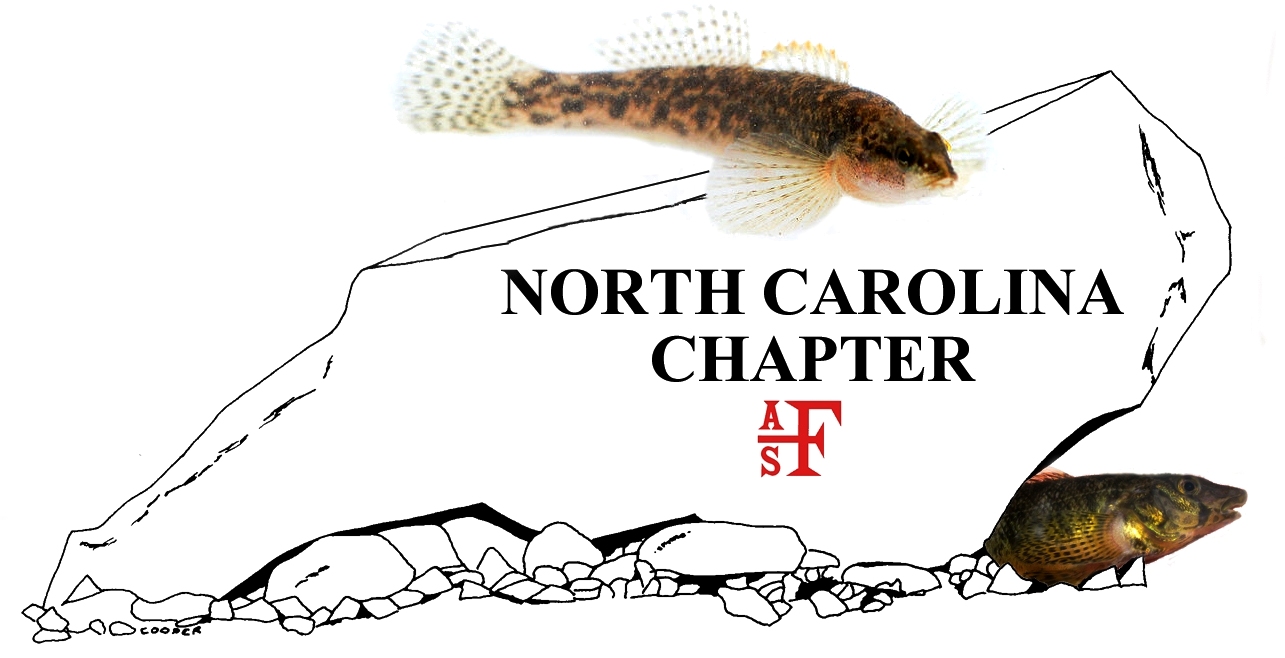 2017 Meeting Abstract Submission Form*PresentingAbstract (300 words or less):Type: Is the presenter a Student or a Professional? Primary contact for this submission:Name: Email: Phone: 